Печатное средство массовой информации«Бахтайский ВЕСТНИК»28 декабря 2023 года выпуск № 21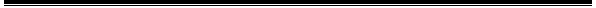 В декабре 2023 года в муниципальном образовании «Бахтай» приняты следующие нормативно-правовые акты:Решение Думы  №  12/5-дмо   от   27.12.2023 г.  «О внесении изменений в решение Думы  муниципального образования «Бахтай» от 27.12.2022 № 32/4-дмо «О бюджете муниципального образования «Бахтай»  на 2023 год и плановый период 2024- 2025 годов» Решение Думы  № 13/5-дмо  от 27.12.2023 г. «О бюджете муниципального образования «Бахтай» на 2024 год и плановый период  2025- 2026 годов»Постановление № 75 от 11.12.2023 г. «Об утверждении перечней главных администраторов доходов и главных администраторов источников финансирования дефицита бюджета муниципального образования «Бахтай» на 2024 год»Учредитель печатного средства массовой информации «Бахтайский вестник» - Дума МО «Бахтай»Главный редактор – глава муниципального образования «Бахтай» Халтаев Артем Антонович Тираж – 50 экземпляровРаспространяется бесплатно.Адрес редакции – с. Бахтай, ул. Ербанова, 21Номер подписан в печать  28.12.2023 года